It’s Women & Wine Time!!   I am so excited to announce my new business venture with   MARY KAY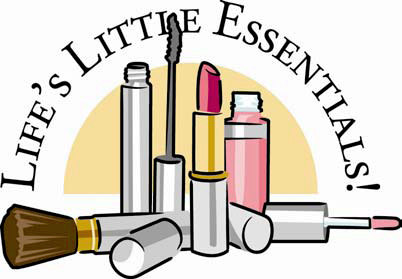 I just started my training to be an Independent Beauty Consultant with Mary Kay!  As part of my training, I need your help.  I need to practice and get women’s opinions on our Award Winning TimeWise Skin Care Line.  I would like to invite all my girlfriends to my Mary Kay Debut Party at my home and show you what I am up to…Come experience a facial, microdermabrasion treatment, hand and lip treatments! You’ll be treated to the very latest in anti-aging skincare and a total pampering session! Please come join in on some fun girlfriend time, grab a snack 
& enjoy some wine……AND win free products!!!Bring a friend and you get 5 extra tickets toward multiple drawings for FREE products!Date: Time: Where: AddressRSVP to:Cell (Call or Text) orReply to this email along with the type of skin you have(Dry, Normal, Oily or Combo)I’m so excited and I can’t wait to see you here!If you cannot make the party and you are interested in booking a facial, double facial w/ a friend or your own party…just let me know what dates you are thinking about and we will make that happen.Thanks so much for all your support!!/ ___________@marykay.comCheck out my website at www.marykay.com/____________ If you would like to register as my customer, you will receive emails on MK specials and skin care information!